Key Verse: 2 Thessalonians 2:15     So then, brothers and sisters, stand firm and hold fast to the teachings we passed on to you.Big Idea: The third chapter of 2 Thessalonians reminds us about 3 disciplines that are necessary to stand firm.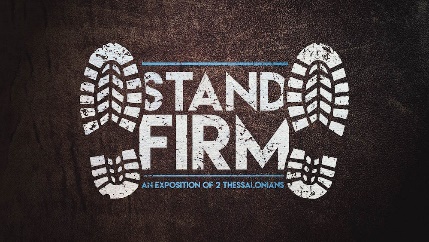 1.  Stand firm in Christian c________ 6-15A) Stand firm…..STAND U__….and g___ to w______ 7-12B) Stand firm in c________ re Christian b__________ 6 & 13-152. Stand firm in c__________ prayer 1-2  A) Pray that the gospel will a________ & be h_________ 1      Psalm 147:15B) Pray for d___________ from evil men 2          Matthew 6:133.  Stand firm in c_________ trust  3-5 & 16-18A) Be confident the Lord will p________ you 3John 17:15; Jude 1:24;1 John 5:18; Ephesians 6: 13-17 B) Be confident the Lord will p________ in His l____ to you 4-5C) Be confident because the Lord i__ w_____ y___ 16-18